                                                                                                      Zugestellt durch Österreichische Post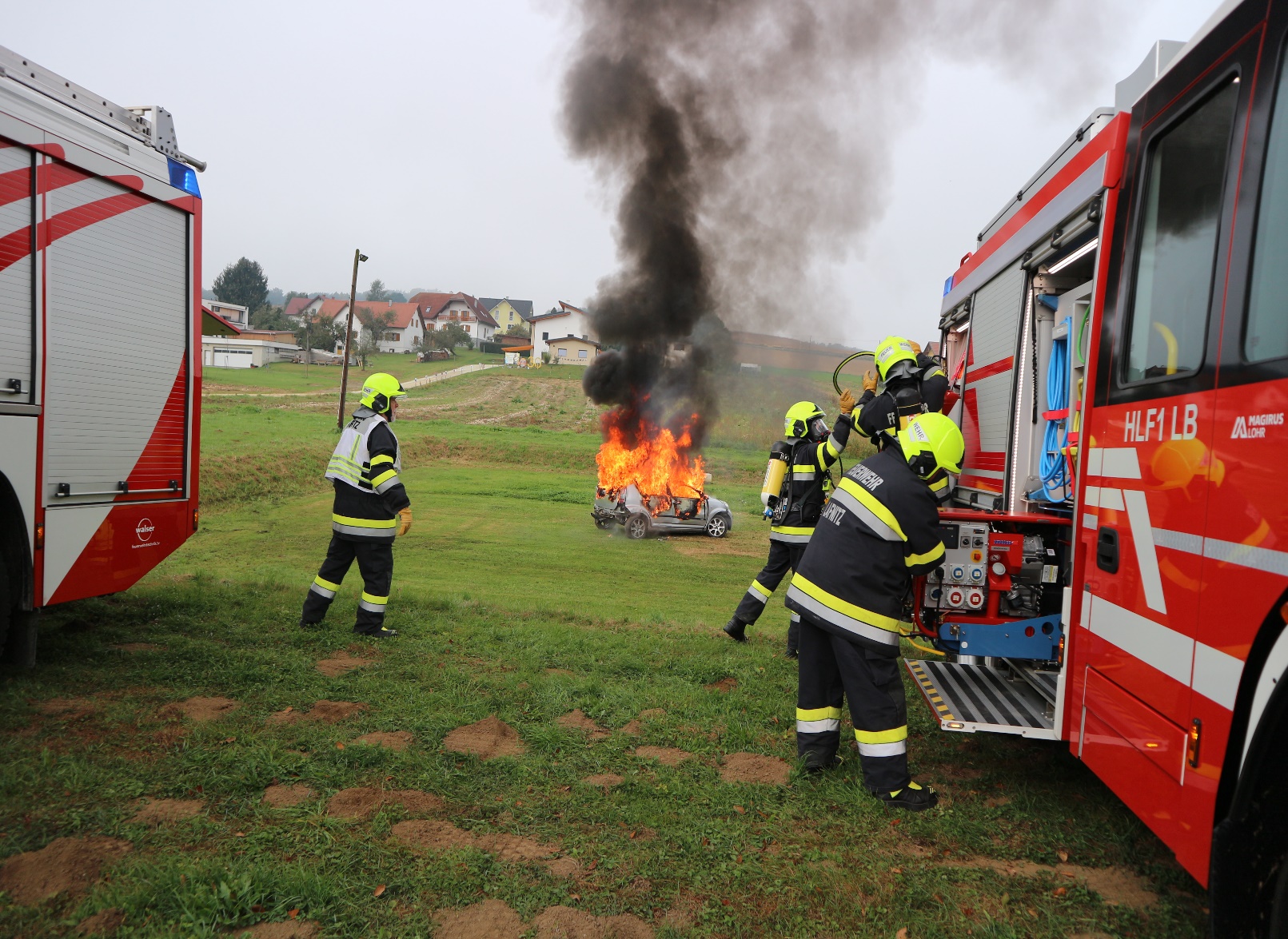 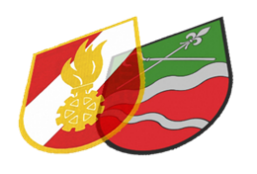 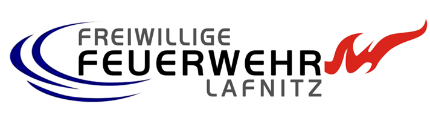 Wir freuen uns auf zahlreiche Besucherinnen und Besucher!Bei dieser Veranstaltung werden Fotos gemacht und auf der Homepage der FF Lafnitz veröffentlicht.